Negativo desempeño de las acciones del sector en el mercado local y en N.Y.TRAN cierra en $ 29,95 con baja de -0.99% en la semana.PAMP queda en $ 80,00 con baja de -2.97% respecto del cierre anterior y en N.Y. cierra en us$ 14.23 subiendo un 0.92%. EDN finaliza la semana en $ 26,15 bajando el -3.15% en la semana y en N.Y. queda en us$ 3.58 abajo un -2.19%.CEPU finaliza en $ 38,70 con una pérdida de -2.16% en pesos y en N.Y. cierra en us$ 2.73 bajando -2.50%,Mantenemos posiciones compradas en TRAN y CEPU.Potenciales señales de venta en PAMP y EDN.EVOLUCION DE LOS ACTIVOS EN LA SEMANA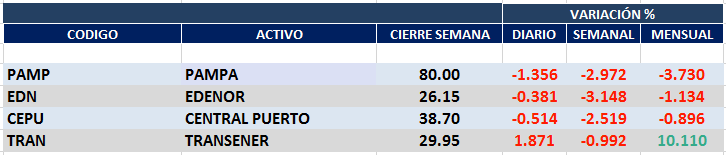 PAMPA (Cierre al 11/12/2020 $ 80,00)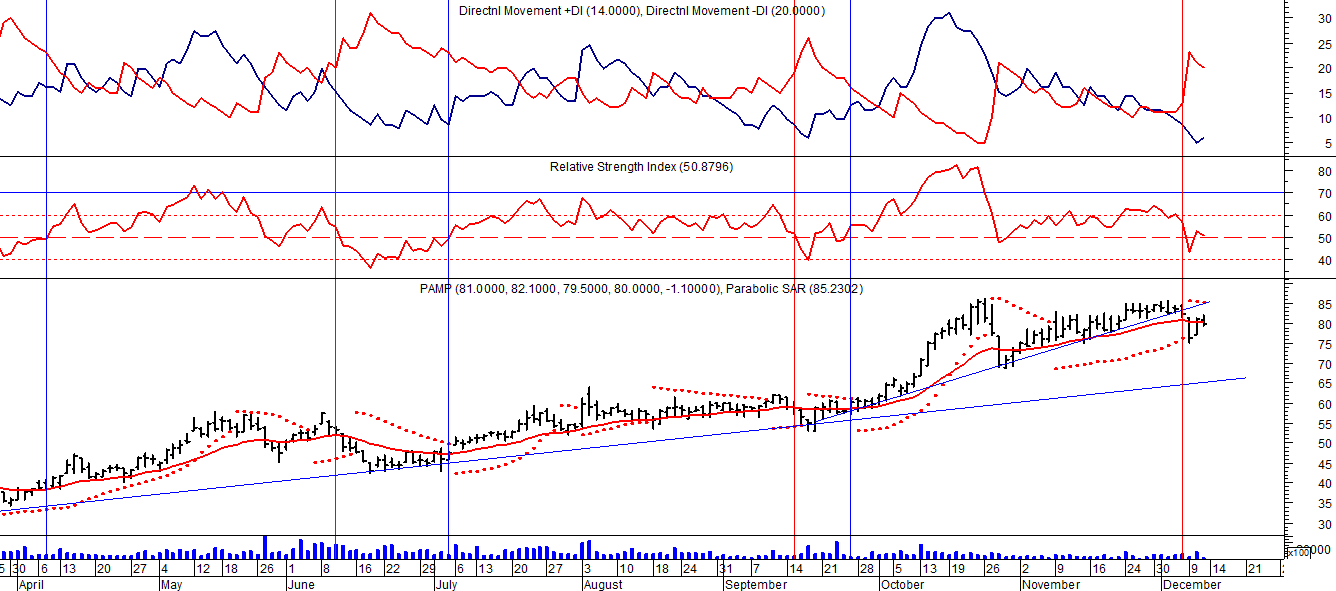 EDENOR (Cierre al 11/12/2020 $ 26,15)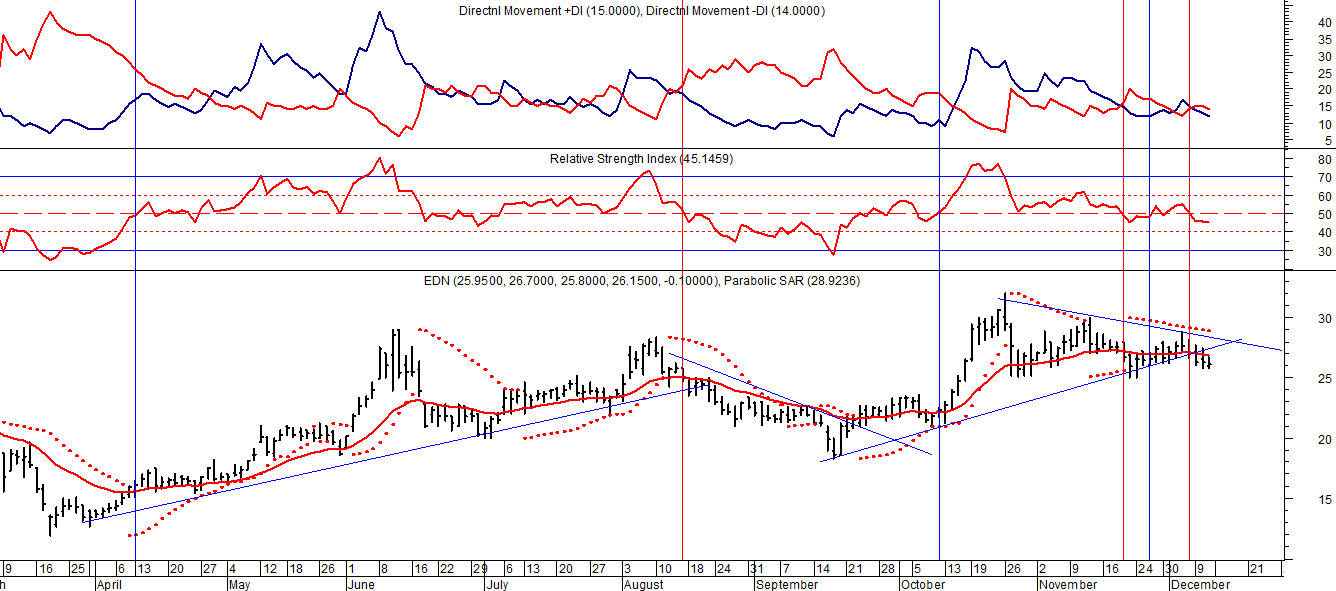 Señal de compra el 15/08/2018 en $ 44,00.Señal de venta el 20/02/2019 en $ 53,00.Señal de compra el 18/12/2019 en $ 21,00.Señal de venta el 24/01 en $ 22,50.Señal de compra el 27/04 en $ 16.00.Señal de venta el 24/08 en $ 23.50.TRAN (Cierre al 11/12/2020 $ 29,95)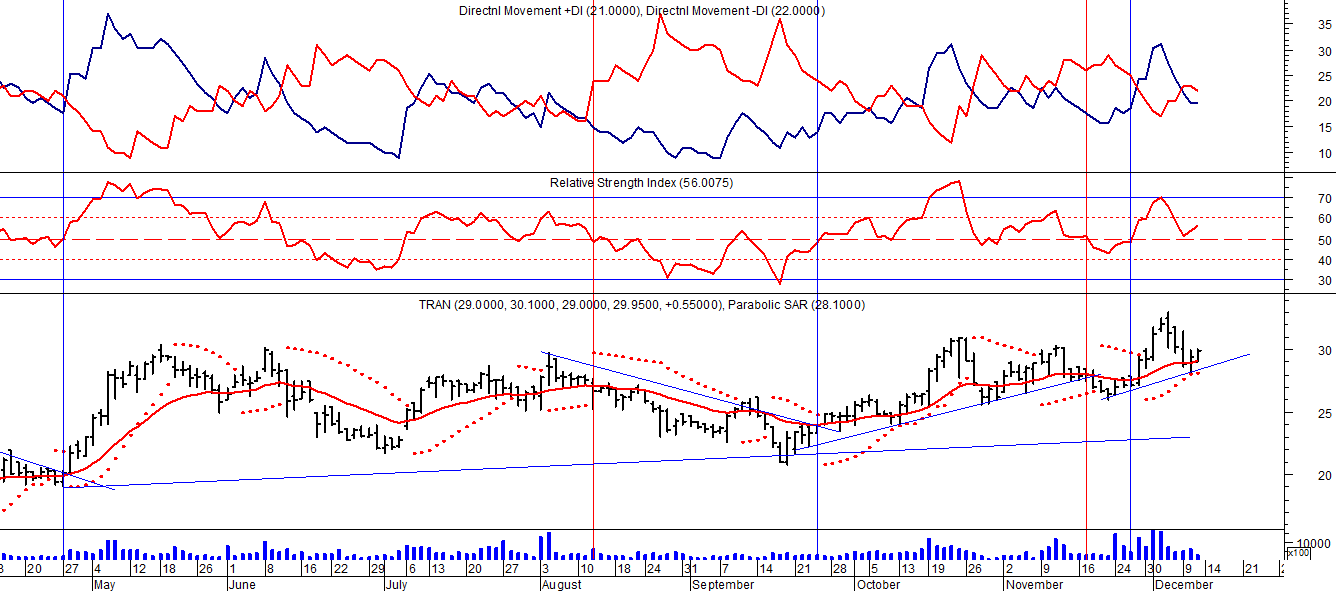 Señal de compra el 03/05 en $ 36,00.Señal de venta el 12/08 en $ 24,00.Señal de venta el 7/02 en $ 28,00.Señal de compra el 27/04 en $ 20,00.Señal de venta el 12/06 en $ 26,00Señal de compra el 06/07 en $ 25,00.Señal de venta el 25/08 en $ 25,50.Señal de compra el 24/09 en $ 24,50.Señal de venta el 18/11 en $ 28,00.Señal de compra el 26/11 en $ 27,50.CEPU (Cierre al 11/12/2020 $ 38,70)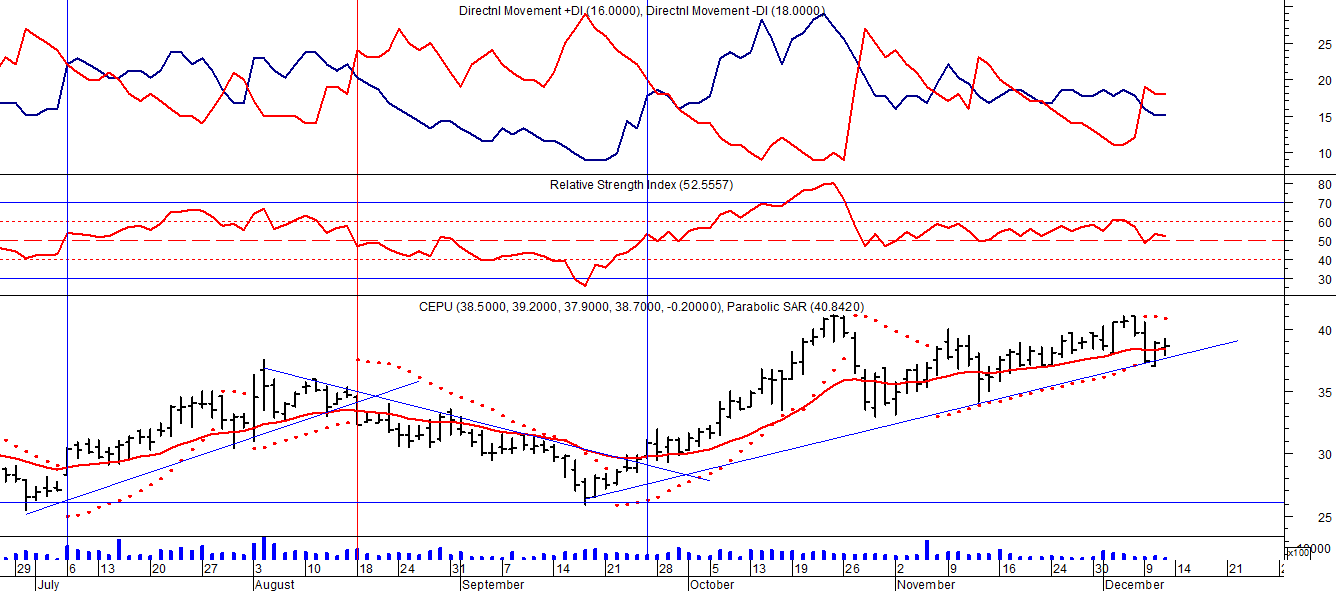 Señal de compra el 14/04 en $ 23,00.Señal de venta el 12/06 en $ 30,00.Señal de compra el 06/07 en $ 30,00.Señal de venta el 03/09 en $ 31.00.Señal de compra el 28/09 en $ 30,00.